INFOLEHT |August 202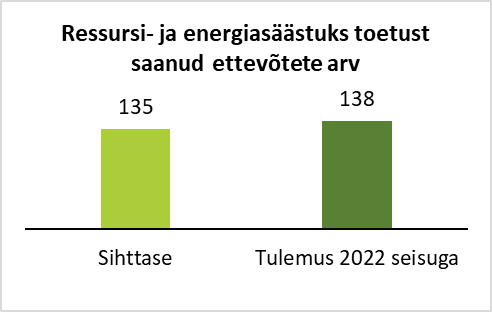 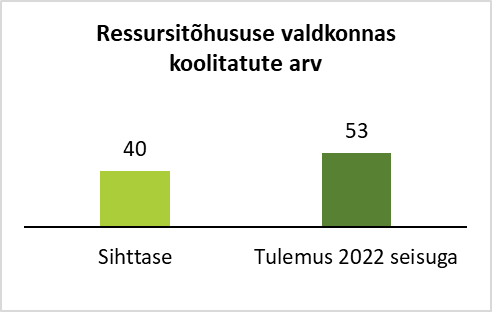 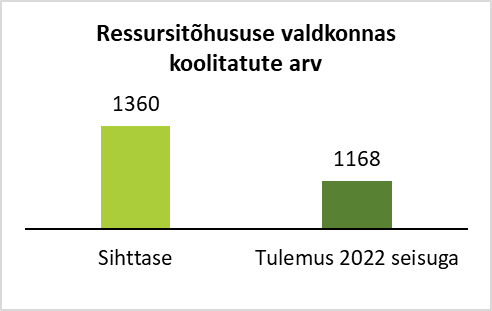 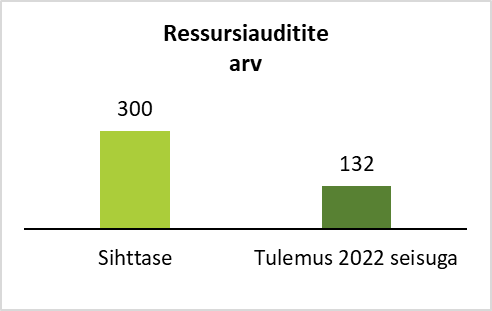 J1. Taotlemise tingimused on ebaselged ja/või liiga keerulisedS1: Luua täiendavad juhendmaterjalid ja pakkuda eelnõustamist. Aeg: viia soovitused ellu uue taotlusvooru avamisel.Aeg: viia soovitused ellu uue taotlusvooru avamisel.J2. Rahastatavad tegevused ei kata piisavas mahus probleemseid valdkondiS2: Konsulteerida potentsiaalsete taotlejatega, et selgitada välja uueks eelarveperioodiks nende vajadused. Aeg: viia soovitused ellu uue taotlusvooru avamisel.J3. Ebapiisav aeg taotluste ning ressursiauditite tegemiseks seab ettevõtjad ebavõrdsesse olukordaS3: Seada piisava etteteatamisega kindel vooru avamise aeg. Aeg: viia soovitused ellu uue taotlusvooru avamisel.J4.  Investeeringu elluviimiseks vajamineva hanke korraldamise tingimused on ettevõtete jaoks piiravad S4: Läheneda taotluste läbivaatamisel individuaalselt vastavalt konkreetsele projektile.  Võimalusel kasutada lihtsustatud kulu hüvitamise viisi (kindlasummaline makse).Aeg: viia soovitused ellu uue taotlusvooru avamisel.J5. Taotluste ja projektide menetlus- ja rakendusaeg on liiga pikk  S5: Lühendada ja ühtlustada projektide ja taotluste menetlusaega.  Viia selgem ajaline mõõde sisse toetuse andmise tingimustesse.Aeg: viia soovitused ellu uue taotlusvooru avamisel.J6. Ettevõtete jaoks võib omafinantseeringu leidmine osutuda problemaatiliseks S6: Suurendada väiksema finantsvõimekusega ettevõtetele riigipoolseid garantiisid ja/või käendusi. Aeg: viia soovitused ellu uue taotlusvooru avamisel.J7. Tulemuslikkuse hindamiseks väljatöötatud mõõdikud on ebapiisavad S7: Uuendada ressursitõhususe hindamise mõõdikut.  Aeg: viia soovitused ellu uue taotlusvooru avamisel.J8. Koolitused ei ole audiitorite hinnangul piisavalt põhjalikud ega kasulikud S8: Vähendada üldisi, kõiki spetsialiste katvat koolituste mahtu ning suurendada koolituste spetsiifikat.Aeg: viia soovitused ellu uue rahastusperioodi käskkirjade tegemisel.J9. Nominaalne koolitustel osalenud inimeste arv ei ole parim mõõdik tulemuslikkuse hindamisel S9: Vaata ka meetme tegevuse 4.3.1. soovitus 7. Aeg: viia soovitused ellu uue rahastusperioodi käskkirjade tegemisel.J10. Teadlikkuse tõstmise üritused ei täida ettevõtjate hinnangul enda eesmärki S10: Luua rakendusasutuse ja -üksuse poolt konkreetsed juhendmaterjalid teavitusürituste korraldamiseks, mis aitaks tagada ka eraettevõtete poolt läbi viidud teavitusürituste ühtse kvaliteedistandardi ning korralduse.Aeg: viia soovitused ellu uue rahastusperioodi käskkirjade tegemisel.J11. Teadlikkuse tõstmise üritused toimuvad pärast toetusvooru avanemist S11: Rakendusasutuse ja -üksuse poolt panna paika teavitusürituste toimumiskava ning arvestada, et üritused hakkaksid toimuma 9 – 12 kuud enne toetusvoorude avanemist. Aeg: viia soovitused ellu uue rahastusperioodi käskkirjade tegemisel.J12. Koolitused ei ole piisavalt praktilise väljundigaS12: Koostöös rakendusüksusega ja audiitoritega kaasata teavitusüritustele ettevõtjaid, kes saavad rääkida nende poolt koostöös audiitoritega ellu viidud projektidest ning tuua konkreetseid näiteid ja vastata ettevõtjate küsimustele.Aeg: viia soovitused ellu uue rahastusperioodi käskkirjade tegemisel.J13. Nominaalne üritusel osalenud ettevõtete arv ei ole parim mõõdik tulemuslikkuse hindamisel S13: Luua rakendusutuse ja -üksuse poolt vajadusel eksperte kaasates tulemuslikkuse mõõdik, mis ei arvestaks vaid teavitusüritustel osalenud ettevõtjate arvu.Aeg: viia soovitused ellu uue rahastusperioodi käskkirjade tegemisel.J14. Puudub ühtne ressursitõhususe mõõtmise, hindamise- ja arvutusloogika S14: Võtta rakendusutuse ja -üksuse poolt vajadusel eksperte kaasates kasutusele  tulemuslikkuse mõõdikuks ressursitõhususe parenemise arvutuslik väärtus R, koos ühtse ressursitõhususe hindamismetoodikaga, mida oleks võimalik kasutada erinevate tööstusharude üleselt. Aeg: viia soovitused ellu uue taotlusvooru avamisel.J15. Ressursiauditis nõutavad arvutused ja tegevused ei vasta meetme tegevuse 4.3.1. abikõlbulikele tegevustele S15: Viia meetmete tegevuste nõuded omavahel rohkem vastavusse, kiirendamaks ressursiauditite läbiviimise protsessi ning vähendamaks ressursiauditite maksumust.Aeg: viia soovitused ellu uue taotlusvooru avamisel.J16. Ettevõtetel puudub kindlus, et kui ressursiaudit läbi viiakse, on võimalik taotleda toetust meetme tegevuse 4.3.1. raames S16: Avaldada ja täiendada vähemalt aastase tulevikuperspektiiviga meetme tegevuste ajakava, mis annaks ettevõtjatele kindluse hakata mõtlema nii ressursiauditi läbi viimise kui ka investeeringute tegemise peale laiemalt. Aeg: viia soovitused ellu uue taotlusvooru avamisel.